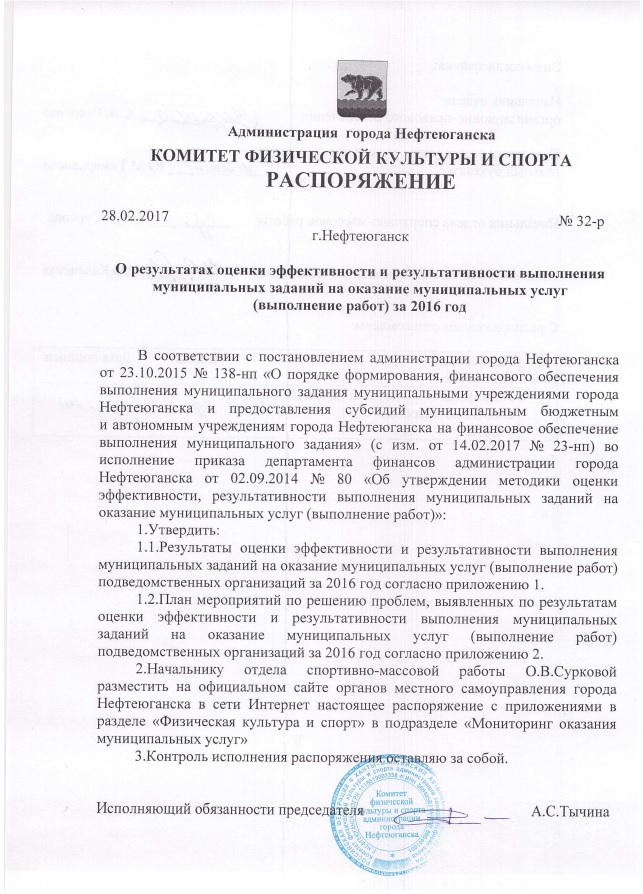 Визы согласования: Начальник отделаорганизационно-правового обеспечения                ______________ С.А.ТихоноваНачальник отдела учета, отчетности и контроля – главный бухгалтер                                              _____________ Ю.М.ТимерхановаНачальник отдела спортивно-массовой работы	      _____________ О.В.СурковаНачальник отдела методического обеспечения           __________ Н.О.КаленскаяС распоряжением ознакомлены:Приложение 1к распоряжению от 28.02.2017 № 32-рПриложение 2к распоряжению от 28.02.2017 № 32-рПлан мероприятий по решению проблем, выявленныхпо результатам оценки эффективности и результативности выполнения муниципальных заданий на оказание муниципальных услуг (выполнение работ) за 2016 годНаименование ГРБС: Комитет физической культуры и спорта администрации города Нефтеюганска № п/пНаименование должностиФИОПодписьДата подписи1Начальник отдела спортивно-массовой работыСуркова О.В.Результаты оценки эффективностиРезультаты оценки эффективностиРезультаты оценки эффективностиРезультаты оценки эффективностии результативности выполнения государственных заданий и результативности выполнения государственных заданий и результативности выполнения государственных заданий и результативности выполнения государственных заданий на оказание государственных услуг (выполнения работ)на оказание государственных услуг (выполнения работ)на оказание государственных услуг (выполнения работ)на оказание государственных услуг (выполнения работ)Наименование ГРБС: Комитет физической культуры и спорта администрации города НефтеюганскаНаименование ГРБС: Комитет физической культуры и спорта администрации города НефтеюганскаНаименование ГРБС: Комитет физической культуры и спорта администрации города НефтеюганскаНаименование ГРБС: Комитет физической культуры и спорта администрации города НефтеюганскаНаименование
учрежденияНаименование муниципальных услуг (работ)Значение оценки (%)Интерпретация оценкиМБУ ЦФКиС "Жемчужина Югры"Спортивная подготовка по спорту лиц с поражением ОДА; Спортивная подготовка по спорту лиц с интеллектуальными нарушениями; Спортивная подготовка по спорту глухих; Спортивная подготовка по спорту слепых; Организация и проведение официальных спортивных мероприятий;  Проведение занятий физкультурно-спортивной направленности по месту проживания граждан; Организация и проведение физкультурных и спортивных мероприятий в рамках Всероссийского физкультурно-спортивного комплекса "Готов к труду и обороне" (ГТО)103Муниципальное задание перевыполнено МБУ ЦФиС "Юганск-Мастер имени Жилина С.А."Спортивная подготовка по неолимпийским видам спорта; Организация и проведение официальных спортивных мероприятий; Организация и проведение физкультурных и спортивных мероприятий в рамках Всероссийского физкультурно-спортивного комплекса "Готов к труду и обороне" (ГТО)99Муниципальное задание выполнено в полном объемеМАУ ДО "СДЮСШОР "Сибиряк"Спортивная подготовка по олимпийским видам спорта; Спортивная подготовка по неолимпийским видам спорта; Организация и проведение официальных спортивных мероприятий; Организация и проведение физкультурных и спортивных мероприятий в рамках Всероссийского физкультурно-спортивного комплекса "Готов к труду и обороне" (ГТО)100Муниципальное задание выполнено в полном объемеМБУ ДО "СДЮСШОР по дзюдо"Спортивная подготовка по олимпийским видам спорта; Спортивная подготовка по неолимпийским видам спорта; Организация и проведение официальных спортивных мероприятий; Организация и проведение физкультурных и спортивных мероприятий в рамках Всероссийского физкультурно-спортивного комплекса "Готов к труду и обороне" (ГТО)100Муниципальное задание выполнено в полном объемеМБУ ДО "СДЮСШОР по биатлону"Спортивная подготовка по олимпийским видам спорта; Организация и проведение официальных спортивных мероприятий; Организация и проведение физкультурных и спортивных мероприятий в рамках Всероссийского физкультурно-спортивного комплекса "Готов к труду и обороне" (ГТО)106Муниципальное задание перевыполнено МБУ ДО "СДЮСШОР "Спартак"Спортивная подготовка по олимпийским видам спорта; Спортивная подготовка по неолимпийским видам спорта; Организация и проведение официальных спортивных мероприятий; Организация и проведение физкультурных и спортивных мероприятий в рамках Всероссийского физкультурно-спортивного комплекса "Готов к труду и обороне" (ГТО)102Муниципальное задание перевыполнено №Проблема, выявленная по результатам оценки эффективности и результативности выполнения муниципальных заданий на оказание муниципальных услуг(выполнение работ)Мероприятия по повышению эффективностиОтветственные должностные лицаСрок исполнения123451.1.Полнота использования бюджетных средств на выполнение муниципального задания на оказание муниципальных услуг (выполнение работ)Обеспечить 100% освоение финансовых средств на выполнение муниципального задания на оказание муниципальных услуг (выполнение работ) в 2017 годуруководители учреждений, подведомственных комитету физической культуры и спортадо 01.01.20181.2.Полнота использования бюджетных средств на выполнение муниципального задания на оказание муниципальных услуг (выполнение работ)Сократить объём финансового обеспечения муниципального задания в 2017 году при фактическом исполнении муниципального задания за 2016 год в объёме менее 95% в соответствии с п. 3.25 постановления администрации города Нефтеюганска от 23.10.2015 № 138-нп «О порядке формирования, финансового обеспечения  выполнения муниципального задания муниципальными учреждениями города Нефтеюганска и предоставления субсидий муниципальным бюджетным и автономным учреждениям города Нефтеюганска на финансовое обеспечение выполнения муниципального задания»Комитет физической культуры и спорта до 01.02.20182Качество оказания муниципальных услуг (выполнение работ)1.Обеспечить включение объектов спорта во Всероссийский Реестр объектов спорта.2.Определить плоскостные сооружения, расположенные на территории города, которые будут использованы в целях физкультурно-оздоровительной работы с населением города Нефтеюганска по месту жительства.  3.Осуществить переход учреждений дополнительного образования в статус учреждений, осуществляющих спортивную подготовку, с переводом обучающихся с общеразвивающих и предпрофессиональных программ на программы спортивной подготовки, в соответствии с Комплексом мер по развитию системы подготовки спортивного резерва в Российской Федерации, утвержденным  Министром спорта РФ В.Л.Мутко 6 декабря 2011 года и Планом по преобразованию детско-юношеских спортивных школ (ДЮСШ) и специализированных детско-юношеских спортивных школ олимпийского резерва (СДЮСШОР) в организации спортивной подготовки, утвержденным заместителем Министра спорта РФ Ю.Д. Нагорных 11 октября 2014 года.4.Организовать на сайтах учреждений интерактивные форумы, опросы, ответы на вопросы родителей и т.д., обеспечить проведение независимой системы оценки качества работы организаций, оказывающих социальные услуги в сфере физической культуры и спорта. 5.Обеспечить участие родителей (законных представителей), воспитанников и учащихся в ежеквартальном интерактивном опросе по удовлетворённости качеством работы учреждений.руководители учреждений, подведомственных комитету физической культуры и спортадо 01.01.20183Объём оказания муниципальных услуг (выполнение работ) С целью увеличения количества потребителей муниципальных услуг:1.Размещать на сайтах учреждений, в СМИ информацию о результатах работы учреждений. 2.Обеспечить размещение отчётов о результатах самообследования на сайтах учреждений дополнительного образования в соответствии с приказом Министерства образования и науки Российской Федерации от 14.06.2013 № 462 «Об утверждении Порядка проведения самообследования образовательной организацией».руководители учреждений, подведомственных комитету физической культуры и спортадо 01.01.20184.Итоговая оценка эффективности и результативности выполнения муниципального задания на оказание муниципальных услуг (выполнение работ)Обеспечить исполнение муниципального задания на оказание муниципальных услуг (выполнение работ) на 2017 год и на плановый период 2018 и 2019 годов в полном объёмеруководители учреждений, подведомственных комитету физической культуры и спортадо 01.01.2018